  LA LETTRE de la FRATERNITE de la PAROLE« La Parole est près de toi ; elle est dans ta bouche et dans ton cœur, pour que tu la mettes en pratique ! » (Dt 30,14 et Rm 10,8)                                       Site : parolefraternite.fr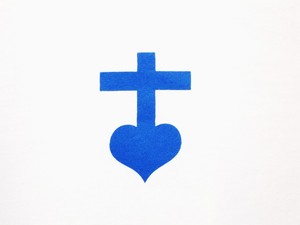 N° 75                                                                               1er novembre 2017                                                                                  « Fête de tous les Saints »Chers frères et sœurs en Christ,	Commençons toujours à nous mettre sous le regard du Christ, à l’écoute de sa Parole. Oui tournons-nous chaque jour vers le Christ. « Je n’ai rien voulu savoir parmi vous sinon Jésus-Christ ! » dira Paul aux Corinthiens (1 Cor 2,2) Il est le sauveur du monde. Je le répète volontiers : « Il est l’unique SAUVEUR ! ». Il n’y en a pas d’autres. C’est lui le Fils unique de Dieu. C’est lui qui conduit vers le Père. C’est Lui qui nous sauve de la mort éternelle ; c’est Lui qui a pris sur la croix le péché des hommes. Il a pris le péché de tous les hommes de tous les temps. Les habitants de son village dirent à la Samaritaine : « Maintenant nous croyons, non pas à cause de ce que tu as raconté, mais parce que nous l’avons écouté. Nous savons qu’il est vraiment le Sauveur du monde. » (Jn 4,42)	Prions ! Prions sans cesse ! Prions sans nous lasser ! Prions le Seigneur qui ne nous abandonne jamais ! Laissons-le-nous inspirer par son Esprit-Saint ce que nous devons faire au jour le jour.	J’en viens à notre Fraternité de la Parole. D’abord elle est l’œuvre de Dieu inspirée à Mère Teresa de Calcutta pour répondre à la pauvreté spirituelle de l’Occident. Cette pauvreté spirituelle est un cataclysme qui s’est abattu sur ce monde occidental (L’Europe, L’Amérique du Nord). Le Royaume de Dieu a été remplacé dans le cœur de beaucoup de gens par l’amour de l’argent et des biens matériels. Il suffit de se promener dans les grands magasins ou d’aller sur internet (la vente par correspondance) pour le comprendre. C’est inutile de juger, de condamner ou de culpabiliser. Cela ne sert à rien. Par contre mettons le Christ au centre de notre vie. Il est le centre de la Fraternité de la Parole. Et utilisons les moyens que l’Eglise nous donne pour vivre du Christ dans la Fraternité de la Parole : la lecture et le partage de la Parole de Dieu, l’eucharistie (si possible journalière), la prière des Psaumes (avec le « Prière du Temps présent » que nous donne l’Eglise), l’adoration du Saint Sacrement, le chapelet journalier avec les mystères du jour de la semaine (Pour certains membres de la Fraternité de la Parole, ils répondront à un appel personnel de réciter le Rosaire complet), le jeûne du vendredi soir…	Je termine cette lettre par une information importante : nous sommes actuellement en attente d’une décision de Mgr Dufour, l’archevêque d’Aix-en-Provence, pour transférer la Fraternité de la Parole et la communauté de vie dans son diocèse d’Aix-en-Provence. Quand les informations seront précises, je vous les donnerai. 	En toute amitié et en grande union de prière.                          Père Thierry-François           LE ROSAIRE de la « Fraternité de la Parole » Les mystères joyeux (lundi et samedi)L’ANNONCIATION : « Ne crains pas, Marie ! Tu as trouvé grâce auprès de Dieu. Tu vas être                                        enceinte et tu mettras au monde un fils que tu appelleras du nom de Jésus. »                                                                                                                                                      (Luc 1, 30-31)La VISITATION : Elisabeth s’écria : « Tu es bénie parmi les femmes et le fruit de ton sein est                               béni ! Comment m’est-il donné que la mère de mon Seigneur vienne jusqu’ à moi »                                                  										     (Luc 1, 42-43)                             La NATIVITE : « Marie enfanta son fils, le premier-né ; elle l’emmaillota et l’installa dans une                          mangeoire, car il n’y avait pas de place pour eux dans la salle commune. » (Luc 2, 7)La PRESENTATION de JESUS au TEMPLE : « Selon la Loi de Moïse, ses parents portèrent alors                                              l’enfant à Jérusalem pour le présenter au Seigneur. » (Luc 2, 22)JESUS RETROUVE au TEMPLE : « Le troisième jour ils le trouvèrent dans le Temple, assis au                                milieu des docteurs de la Loi : il les écoutait et les interrogeait. » (Luc 2, 46)Les mystères douloureux (mardi et vendredi)L’AGONIE à GETHSEMANI : « Jésus commença à ressentir tristesse et angoisse. Alors il 				                  leur dit : « mon âme est triste à mourir ! Restez ici et 					                                     veillez avec moi ! » » (Mt 26,37-38)La FLAGELLATION : « L’ayant fait flagellé Pilate leur livra Jésus pour qu’il soit crucifié. »                                                                                                                                (Marc 15,15)Le COURONNEMENT d’EPINES : « Les soldats ayant tressé une couronne avec des épines, la lui                                                                     posèrent sur la tête et ils le revêtirent d’un manteau de pourpre.                                                           Et ils s’avançaient vers lui en disant : « Salut roi des juifs ! » (Jn 19, 2-3)Le PORTEMENT de CROIX : « Et Jésus sortit portant sa croix et il arriva au lieu-dit du crâne                                                        - en hébreux Golgotha -. Ils le crucifièrent et avec lui deux autres,                                            un de chaque côté et au milieu Jésus. » (Jean 19, 17-18)La MORT de JESUS sur la CROIX : « Alors Jésus cria d’une voix forte : « Père, entre tes mains je            				     remets mon esprit. »  Ayant dit cela, il expira. » (Luc 23, 46)Les mystères glorieux (mercredi et dimanche)La RESURRECTION du SEIGNEUR : « Vous cherchez Jésus le Nazaréen, le crucifié ? Il est                                                  ressuscité, il n’est pas ici. Voici l’endroit où on l’avait  déposé » (Mc 16, 6)L’ASCENSION : « Après leur avoir parlé, le Seigneur Jésus fut enlevé au ciel et il s’assit à la                                                                                                           droite de Dieu. » (Marc 16, 19)La PENTECOTE : « Tous furent remplis de l’Esprit Saint et ils se mirent à parler en d’autres                               langues dans lesquelles l’Esprit leur donnait de s’exprimer. » (Actes 2, 4)L’ASSOMPTION de la VIERGE MARIE : « Mon âme exalte le Seigneur exulte mon esprit en                                               Dieu mon sauveur ! Il s’est penché sur son humble servante.                         Désormais, toutes les générations me diront bienheureuse ! » (Luc 1, 47-48)Le COURRONEMENT de MARIE : «  Un signe grandiose apparut dans le ciel : une femme revêtue du soleil, avec la lune sous ses pieds et sur sa tête une couronne de douze étoiles. »                                                                                                                 (Apocalypse 12, 1)Les Mystère lumineux (Jeudi)Le BAPTEME de JESUS : « En ces jours-là Jésus arriva de Nazareth en Galilée, et il fut baptisé                                       par Jean dans le Jourdain. Aussitôt, comme il remontait de l’eau, il vit les                                                         Cieux s’ouvrir et l’Esprit descendre sur lui comme une colombe. » (Mc 1, 9-10)Les NOCES de CANA : «  Le troisième jour il y eut une noce à Cana en Galilée, et la mère de                                        Jésus y était. Jésus aussi fut invité à la noce avec ses disciples. » (Jn 2, 1-2)JESUS ANNONCE le ROYAUME :    « Jésus vint en Galilée, proclamant l’Evangile de Dieu et                                                          disant : « Le temps est accompli et le Royaume de Dieu est                                                             tout proche. Repentez-vous et croyez à la Bonne Nouvelle. » »                                                                                                            (Marc 1, 14-15)La TRANSFIGURATION :    « Jésus les emmena à l’écart sur une haute montagne.  Là, il fut                                                              transfiguré devant eux. Son visage resplendit comme le soleil et ses                                                              vêtements devinrent blancs comme la lumière. » (Matthieu 17, 1-2)L’INSTITUTION de l’EUCHARISTIE : « Pendant qu’ils mangeaient, Jésus prit du pain, prononça la bénédiction et le rompit. Puis il le donna aux disciples en disant : « Prenez et mangez, ceci est mon corps. »  Ensuite il prit la coupe, il rendit grâce et la leur donna en disant : « Buvez-en tous ; ceci est mon sang, le sang de l’alliance, qui est versé pour la multitude, en rémission des péchés. » » (Matthieu 26, 26-28)